számú mellékletBuszforduló - Malom utca Buszforduló - Malom utca 1 dbegyirányú forgalmi útegyirányú forgalmi út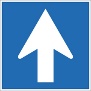 